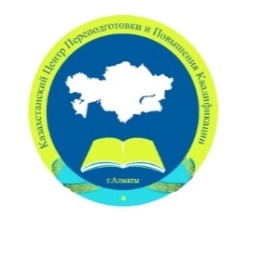 Өтінімді тіркеу нысаны:Қатысу үшін осы нысанды толтырып, элеткрондық пошта арқылы жіберуіңізді сұраймыз: info2@kcppk.kzҰялы т.: +7 771 472 11 99Құрметпен және ізгі тілектермен, ҚҚДЖБАО!Ұялы т.: +7 771 472 11 99info2@kcppk.kzПедагогтердің біліктілігін
арттыру курстарын
ұйымдастыру және өткізу,
сондай-ақ педагогтің қызметін
курстан кейінгі қолдау
қағидаларына
1-қосымша
НысанОспанов Р.К.
____________________________
(тегі, аты, әкесінің аты бар
болған жағдайда)
(бұдан әрі - ТАӘ)
____________________________
тегі
____________________________
аты
____________________________
әкесінің аты (бар болса)
____________________________
қызметіӨтініш      Мен, ___________________________________________________________________________,      (Т.А.Ә.)      __________________________________________________ білім беру бағдарламасы бойынша  Қазақстан Республикасы педагогтерінің біліктілігін арттыру курстарында оқыту______________тілінде жүргізілетін топта оқу үшін менің кандидатурамды қарауыңызды өтінемін.   ______________  (өтініш берушінің қолы)  "____" _______202 жыл    (өтініш берілген күн)Курстың тақырыбы: (міндетті түрде) Курстың тақырыбы: (міндетті түрде) Өткізілу күндері (курстың өткізілу күндерін қалың қаріппен көрсетіңіз):Оқыту нысаны: (тиісті оқыту нысанын көрсетіңіз)Офлайн -қашықтықҰзақтығы: 80 ак.сағ.Бір қатысушының құны:17 000 тг.Ұйымның атауы(қатысушының жұмыс орны):Мекенжайы (қатысушының жұмыс орнының мекен-жайы):Сертификатты алу мекен-жайы (толық мекен-жай, индекспен бірге)Байланыс телефондары:Электрондық мекенжайы(қатысушының)::Толық  аты-жөні,  (қатысушының):ЖСН(қатысушының)Лауазымы (қатысушының)Туған күні(қатысушының)Біліктілік санаты (дейін жарамды)Жалпы өтіліПедагогикалық өтіліҚатысушының жоғары білімі туралы мәліметтер (Диплом №, күні, кім берді)Алдыңғы біліктілікті арттыру курстары: курс тақырыбы, өткен орны, мерзімі мен ұзақтығы.